   ПРОЕКТ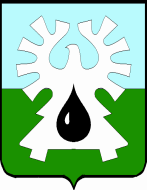 МУНИЦИПАЛЬНОЕ ОБРАЗОВАНИЕ ГОРОД УРАЙХАНТЫ-МАНСИЙСКИЙ АВТОНОМНЫЙ ОКРУГ - ЮГРАДУМА ГОРОДА УРАЙРЕШЕНИЕот                                                                                                                      № О внесении изменений в бюджет городского округа Урай Ханты-Мансийского автономного округа-Югры на 2021 год и на плановый период 2022 и 2023 годов                                                     Рассмотрев представленный главой города Урай проект решения Думы города Урай «О внесении изменений в бюджет городского округа Урай Ханты-Мансийского автономного округа -Югры на 2021 год и на плановый период 2022 и 2023 годов», Дума города Урай решила:1. Внести в решение Думы города Урай от 01.12.2020 №99 «О бюджете городского округа Урай Ханты-Мансийского автономного округа -Югры на 2021 год и на плановый период 2022 и 2023 годов» следующие изменения:В статье 1:а) в части 1 в пункте 1 цифры «3 205 364,5» заменить цифрами                      «3 234 507,5», после цифры «1» дополнить цифрами «,1.1»;б) в части 1 в пункте 2 цифры «3 290 869,2 заменить цифрами «3 461 973,2»;в) в части 1 в пункте 3 цифры «85 504,7» заменить цифрами «227 465,7»;г) в части 1 в пункте 4 цифры «25 500,0» заменить цифрами «85 504,7»;д) в части 2 в пункте 1 цифры «2 975 896,3», «3 010 636,8» заменить цифрами соответственно «3 016 978,2», «3 049 981,9», после цифры «2» дополнить цифрами «,2.1»;е) в части 2 в пункте 2 цифры «3 062 462,0», «3 098 394,1» заменить цифрами соответственно «3 103 543,9», «3 137 739,2»;ж) в части 2 в пункте 4 цифры «52 500,0» и «80 500,0» заменить цифрами «112 504,7» и «»140 504,7» соответственно.2) В статье 4:а) в части 1 в пункте 1 после цифры «6» дополнить цифрами «,6.1»;б) в части 1 в пункте 2 после цифры «7» дополнить цифрами «,7.1»;в) в части 2 в пункте 1 после цифры «8» дополнить цифрами «,8.1»;г) в части 2 в пункте 2 после цифры «9» дополнить цифрами «,9.1»;д) в части 3 в пункте 1 после цифр «10» дополнить цифрами «,10.1»;е) в части 3 в пункте 2 после цифр «11» дополнить цифрами «,11.1»;ж) в части 4 в пункте 1 после цифр «12» дополнить цифрами «,12.1»;з) в части 4 в пункте 2 после цифр «13» дополнить цифрами «,13.1»;и) в части 7 в пункте 1 цифры «2 173 986,8» заменить цифрами «2 203 129,8»;к) в части 7 в пункте 2 цифры «1 965 353,7» заменить цифрами «2 006 435,6»;л) в части 7 в пункте 3 цифры «1 982 003,3» заменить цифрами «2 021 348,4»;м) в части 8 в пункте 1 цифры «31 584,0» заменить цифрами «31 615,2»;н) в части 9 после цифр «15» дополнить цифрами «,15.1»;о) в части 12 после цифр «16» дополнить цифрами «,16.1».В статье 6:а) в части 3 после цифр «17» дополнить цифрами «,17.1»;б) в части 4 после цифр «18» дополнить цифрами «,18.1».Дополнить приложениями 1.1, 2.1, 6.1, 7.1, 8.1, 9.1, 10.1, 11.1, 12.1, 13.1, 15.1, 16.1, 17.1, 18.1.2. Настоящее решение вступает в силу после опубликования в газете «Знамя».  Председатель Думы города Урай                   Председатель Думы города Урай                 Глава города УрайГлава города УрайГ.П. АлександроваТ.Р.Закирзянов«___»______________2021 г.«___»______________2021 г.